Oyama Traditional School15525 Greenhow RdLake Country BC V4V 2E1250-870-5121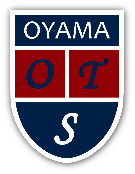 May 1, 2021In late May each year, our staff meets to begin discussions regarding student placement for the next school year.  We consider the following criteria when deciding how the classes should best be organized:Educational Factors for Placement:We typically re-assess our class organization after the August registration period as we become aware of any enrolment changes that have taken place over the summer months.  In the best interests of all students, please be aware that placements are TENTATIVE and that classroom assignments will not be posted or confirmed before school starts in September.  With respect to combined classes, please remember that combined classes are a fact of school life and are more the norm than the exception.  Every classroom, straight or combined grade, can have a wide variety of needs and abilities.  We are very confident that the students in all classes receive a full and rich program at their academic level.  If you have a specific placement request for your son/daughter, please complete the form on the reverse side of this form no later than Friday, May 20th.  As you prepare your request, please keep in mind that only sound educational factors, as above, will be considered for classroom placement. We respectfully ask that parents avoid requests with specific teachers’ or classmates’ names; rather, it is more helpful to understand the learning environment that you feel is best for your child. Due to many placement factors, as well as Ministry requirements, please understand that we cannot guarantee that we will be able to honour your request, but it will certainly be taken into consideration.Thanks in advance.Luke CampbellPrincipal	Placement Consideration RequestEducational Factors for Placement:Student’s Name:  ______________________________  Current Teacher: _________________   Placement Request:  	Parent Name:  ___________________________________  Phone #:  ____________________Signature:  _____________________________________________		learning styles and needssocial groupingsinstructional groupingsacademic achievementprevious placement historyparent recommendationsclass compositionbehaviour concernsgender balanceteacher and school-based team class size 	recommendationslearning styles and needssocial groupingsinstructional groupingsacademic achievementprevious placement historyparent recommendationsclass compositionbehaviour concernsgender balanceteacher and school-based team class size 	recommendations